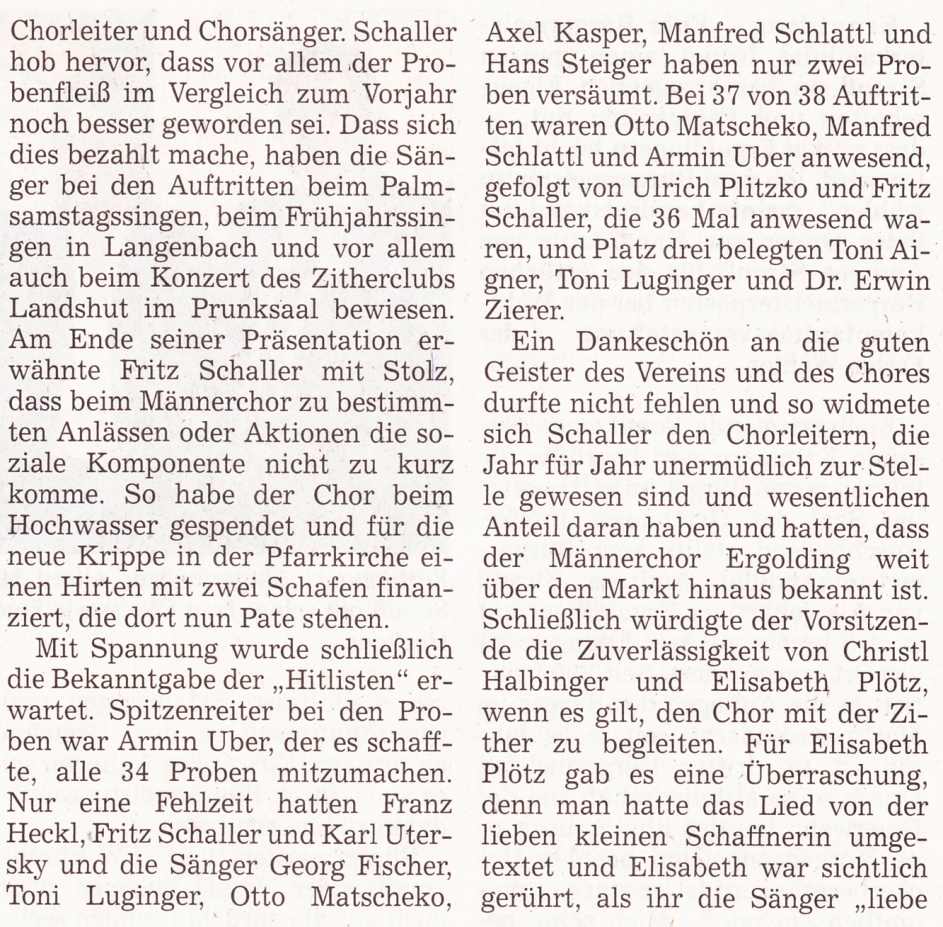 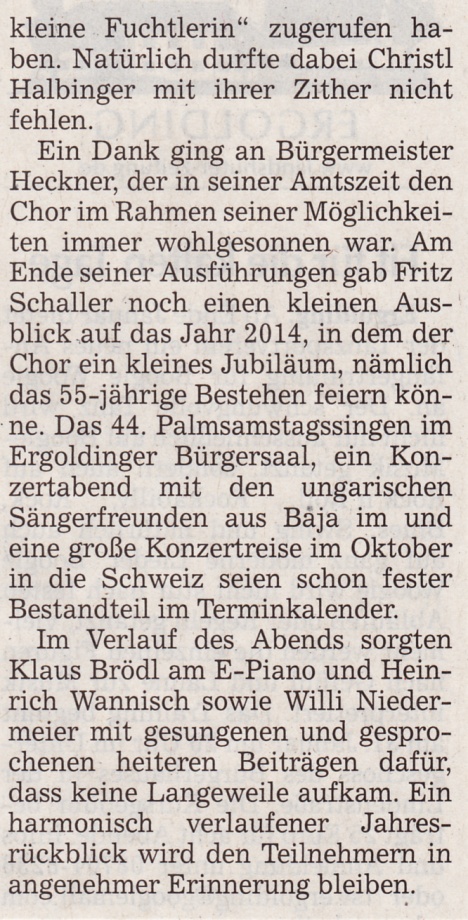 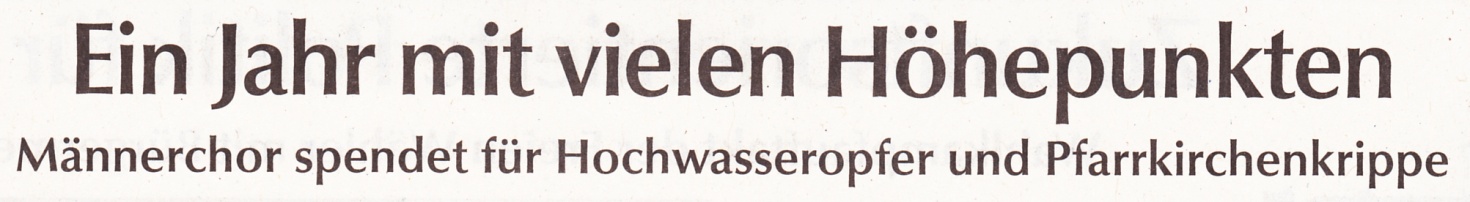 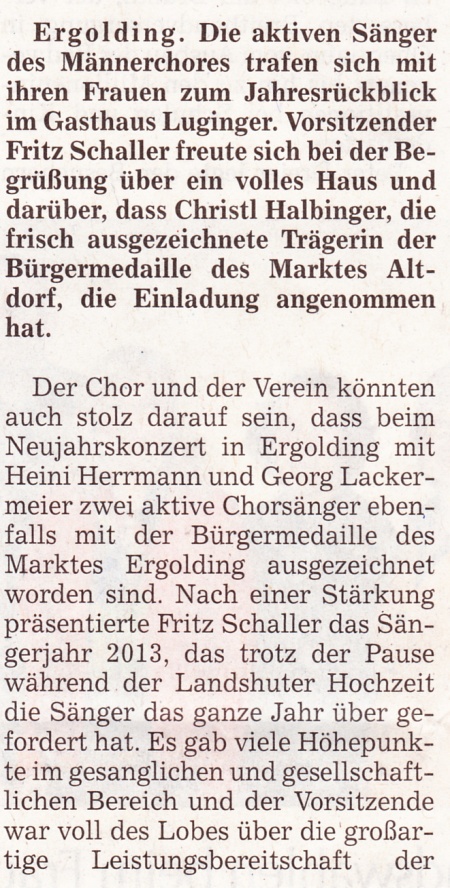 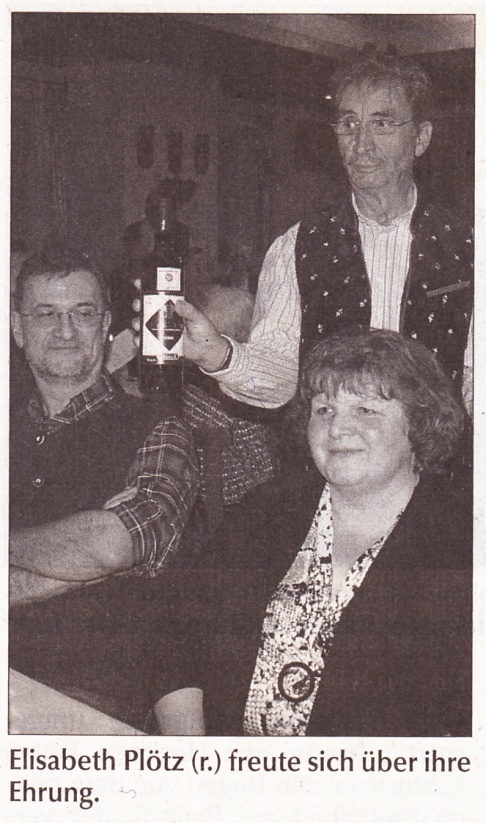 Mittwoch, 22.01. 2014                                                                                                                     Landkreis Landshut                                                                                                                                                                     16